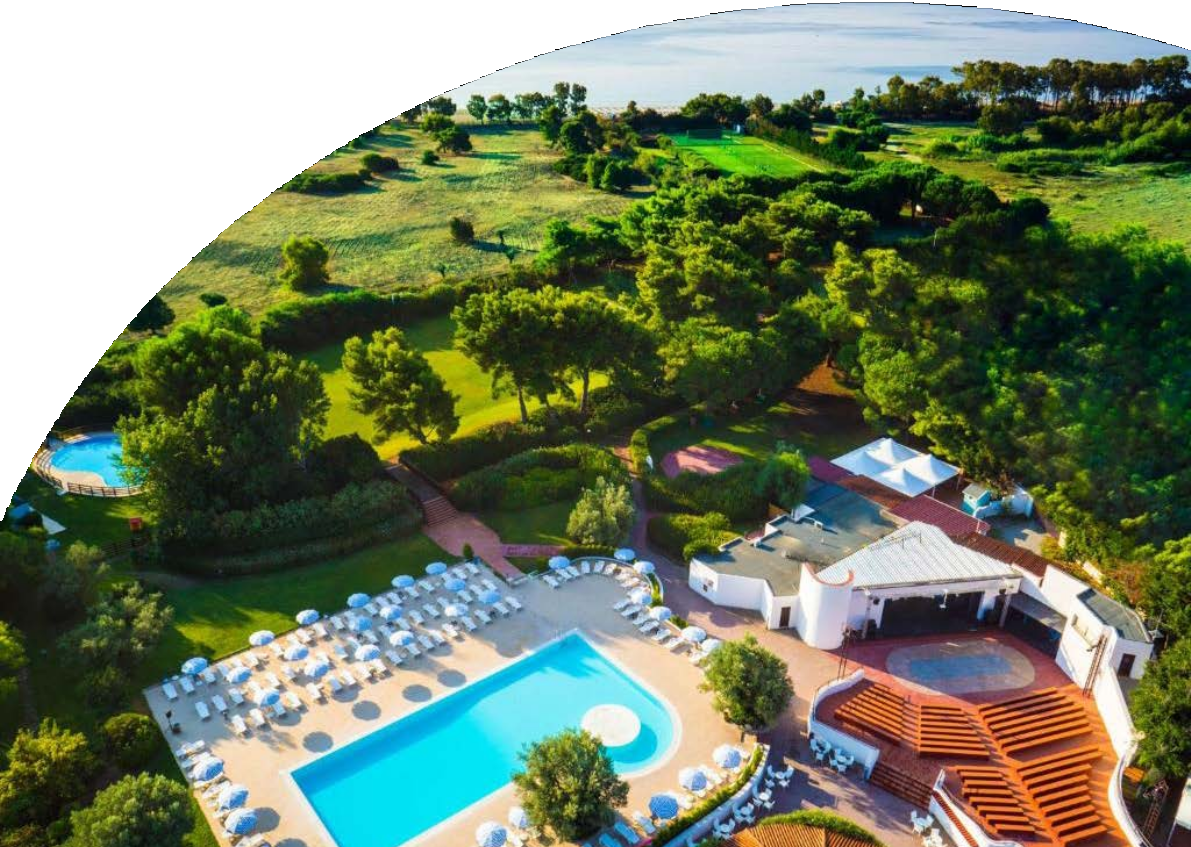 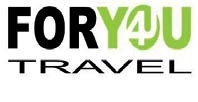 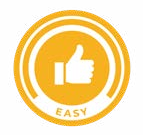  	MARE ITALIA	TH SIMERI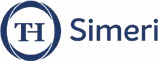 SIMERI (CZ)DA GIUGNO 2024 A SETTEMBRE 2024A partire da€ 444 p.p.ALL INCLUSIVESituato a soli 300 metri dalla sua spiaggia privata a Simeri, sulla costa ionica, il TH Simeri - Simeri Village offre una piscina, un ristorante, attività di intrattenimento, camere moderne con aria condizionata, TV e bagno privato con doccia, e bungalow con patio e zona pranzo.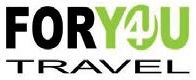 TH SIMERISimeri (CZ)SOGGIORNO 7 NOTTI PER PERSONA IN CAMERA DOPPIA TRATTAMENTO ALL INCLUSIVELa quota prenota prima è valida per prenotazioni sino al 15/04La quota è costruita secondo listini “dinamici e variabili e soggetti a disponibilità”.Comprende: Soggiorno per persona in camera doppia classic per 7 notti con trattamento all inclusive (con tavolo assegnato ai pasti).Quota Prenota Prima(In tabella): è una quota contingentata, valida sino ad esaurimento spazio.Supplementi obbligatori: Quota di gestione pratica € 60 a camera (inclusica di Polizza assicurativa medico bagaglio annullamento)Club Card € 63 a persona a Settimana (dai 3 anni compiuti da regolarsi al momento della prenotazione)Thinky Card € 30 per bambino al giorno, obbligatoria per l’intera durata del soggiorno (per bambini 0-2 anni e per servizi a loro dedicati, da regolarsi all’atto della prenotazione)Tassa di soggiorno in base alle disposizioni del Comune, da pagare in loco al momento del check-in.Supplementi Facoltativi: camera doppia uso singola + 50%; Camera Garden (solo doppia e tripla) +10%Animali: Cani piccola taglia (max. 10kg.) contingentati e solo su richiesta contro pagamento di € 140 a sett. (da richiedere all’atto della prenotazione e da regolare in loco)Riduzioni: 3° letto 100% da 2 a 16 anni n.c. dal 1/6 al 16/6 (rientro) e dal 7/9 al 21/9 (rientro): Riduz. 55% negli altri period Riduzione 4° letto 2-16 anni n.c. 50% sempre. Riduzione 3° e 4° letto adulto 30% sempre.Riduzione over 65: 10%. Riduzione occupazione 1 Adulto + Bambini 2-16 anni n.c., 50% sul primo bambino e 70% sul secondo bambino.DATEDATECAMERA CLASSICCAMERA CLASSICDATEDATEQUOTA SPECIALEQUOTA PRENOTA PRIMADATEDATEA PARTIRE DAA PARTIRE DA01/06/2408/06/2450546208/06/2415/06/2452448015/06/2422/06/2455451122/06/2429/06/2460456129/06/2406/07/2465959806/07/2413/07/2468462213/07/2420/07/2470264120/07/2427/07/2472766527/07/2403/08/2472766503/08/2410/08/2496187510/08/2417/08/241133104717/08/2424/08/2496187524/08/2431/08/2471565331/08/2407/09/2454850507/09/2414/09/2448744414/09/2421/09/24487444